 Буклет      «Профилактика   правонарушений среди детей»        1 классВот они вечные истины:Поздно заметили…мимо прошли… нет!Не рождаются «трудными» дети!Просто им вовремя не помогли!Нет факта более сложного, чем человеческий поступок.Нет явления более непостижимого, чем человеческое поведение.«Нет работы более изнурительной для сердца, чем работа педагога».(А.А. Сухомлинский).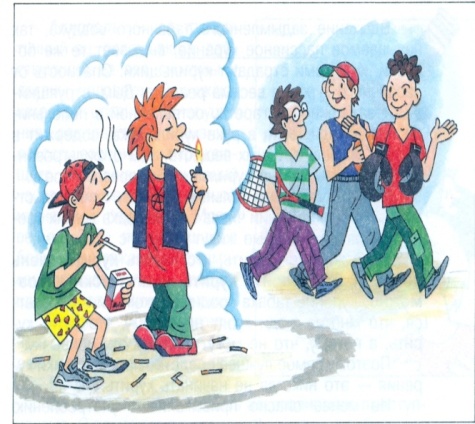 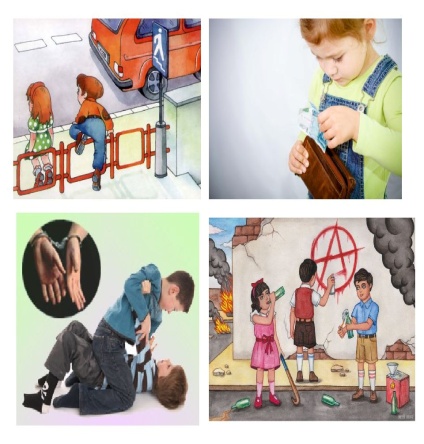 